Tomato Bruschetta  (Italy)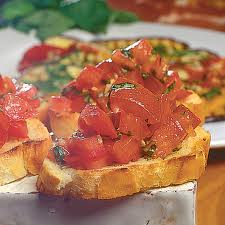 6 roma tomatoes, chopped½ cup sun dried tomatoes, packed in oil 3 cloves garlic minced¼ c olive oil2 tbsp balsamic vinegar¼ cup fresh basil, wash and remove stems¼ tsp salt¼ tsp black pepper1 French baguette (long skinny crusty bread)-Prepare day 2 of lab2 cloves of garlic peeled---use day 2Make topping:Wash tomatoes, cut out core.  Chop tomatoes, squeezing out the juicy seed partRemove sun dried tomatoes from the jar and place on paper toweling.  Chop sun dried tomatoes Mince garlicWash basil, pick stems from leaves.  Stack the leaves on top of each other, roll and then slice  (chiffonade) Combine the tomatoes, sun dried tomatoes, garlic, olive oil, vinegar, basil, salt and pepper in a bowl.  Let sit for at least 10 minutes.  Day 2Preheat oven to 400.Cut the baguette into ¾” slices.  On a baking sheet, arrange the baguette slices in a single layer.  Bake at 400 for 5 minutes.  When bread is toasty out of the oven rub clove of garlic over each slice of bread.  Serve sliced, toasted baguette bread with topping.